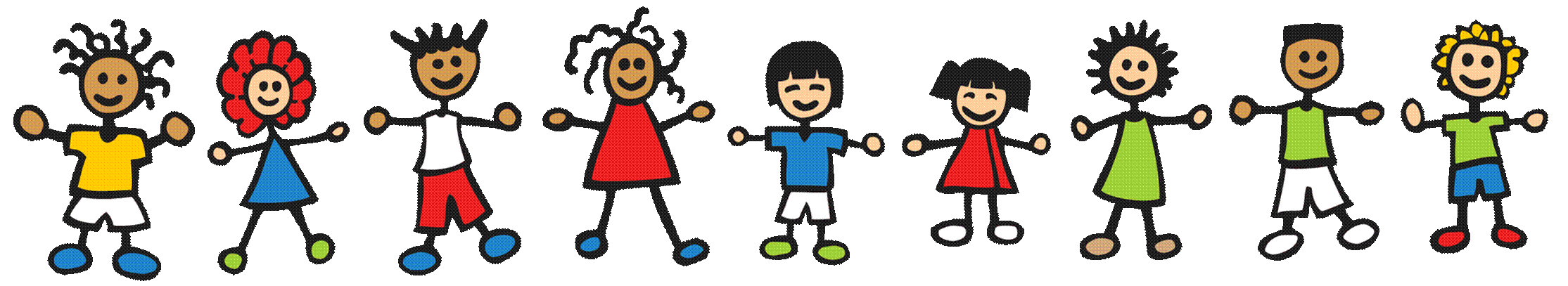 P1 News! Week 14– 12/01/18What have we been doing this past week?ReadingNew words for this week -  at	cat	can	dog	am	see Add these new words to your word box and keep practising!!!!! This will be the last week words will be sent home. High frequency words (HFW) will continue to be taught in class depending on your child’s progress. More information will be given at this Wednesday’s reading meeting.  NumeracyPractical work focusing on number 6.Correct formation, drawing 6 objects, counting sets of 6Using language such as 6 is 1 more than 5Homework Monday – th   Tuesday – quWednesday – ou ( round, about, found )Thursday – oi ( boil, coin, )Keep an eye for! 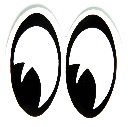 completed listening activity.Have you replied via Parent Mail regarding attending the Reading Meeting on Wednesday?Christmas ShowsPlease send any outstanding money for DVD’s of the Christmas Show in as soon as possible. Money should be sent in an envelope with the child’s name and class clearly written on the front.Head LicePlease check your child’s head regularly – head lice can be very tricky to see as they can be so tiny. The best way to check is by combing through your child’s hair with a special head lice comb. If you do discover any lice, please do not hesitate in letting school know so that we may generate the email to inform others that it is present in the class. As a suggestion, children with longer hair may benefit from keeping it tied back in a ponytail or tight plaits.Thank you for sending in such an array of the requested materials – we have more than enough of these items now!P1 teachersJulie Beggs, Ruth Berry & Michelle McCallan